VIPartner Social Media Samples 2024TIPS:Remember to include a link to your VIPartner donation page when posting on social media. The best way to ask is to make a personal statement about why you support Easterseals NH.Post regularly throughout your campaign, and give fundraising updates when you can!Use the hashtag #VIPartner when you post.If you are struggling with wording and images for your posts, here are some ideas:Option 1Chances are, you probably know someone whose life has been touched by Easterseals NH. I do…[insert personal story, attach photo if possible, outlining who you know and how Easterseals has supported them]Please join me in being a Very Important Partner (VIPartner) to Easterseals NH and people like [insert name]. Donate today at Personal Fundraising Page URLThank you for your support. #VIPartner[insert personal image if possible]Option 2Friends, let’s make a positive impact on our neighbors in need. I am raising money for Easterseals NH to support innovative programs and care that help children, youth, and adults live life to the fullest. Please join me in giving a helping hand to those who face challenges by supporting an organization that tackles critical issues in our communities. Visit my fundraising page today to donate and join me as a Very Important Partner (VIPartner) to Easterseals NH. Your gift, in any amount, will make a real difference to local people. Personal Fundraising Page URLI appreciate your support. #VIPartner[insert client image]Option 3People of all ages and abilities depend on Easterseals NH to achieve milestones many of us take for granted: Learning to walk and talk. Attending school. Living with dignity. Aging in place. Enjoying life’s moments, big and small. That’s why I’ve signed up to be a Very Important Partner (VIPartner). I want to help Easterseals NH reach a goal of raising $357,000 for Easterseals NH programs. Please join me in furthering the amazing work Easterseals does for thousands of individuals and families each year in the Granite State. Donate to the #VIPartner campaign today at Personal Fundraising Page URL. Thank you for your support! [Insert client image]Option 4Let’s make a positive impact on our New Hampshire communities. There are about 16,000 people who depend on the programs and services provided by Easterseals NH, and they count on the continued support of people like you and me. I have signed up to be a Very Important Partner (#VIPartner), but I can only fulfill my fundraising goals with your support. Please help me raise funds for the life-changing therapies and resources that so many of our neighbors need. Donate today at Personal Fundraising Page URLThank you for being so supportive.[insert client image]Option 5Little ones like Fiona are the reason I support the Easterseals NH Very Important Partner (#VIPartner) Campaign. Six-month-old Fiona had only been attending Easterseals NH’s Child Development Center for about a week before her teachers began noticing unusual patterns of behavior consistent with symptoms of a seizure. An MRI at Boston Children’s Hospital determined that Fiona had actually suffered a stroke, either during or shortly before her birth. Although rare, a stroke in utero can cause developmental disorders and additional damage to the brain if left untreated. Following her diagnosis, Baby Fiona would go on to receive a variety of early intervention services at Easterseals NH, including weekly physical and occupational therapy sessions, as well as vision therapy. Fiona’s mother credits the teachers at Easterseals NH Child Development Center with helping to quickly identify and diagnose her daughter’s infantile spasms. The uncompromising care and concern Fiona received is common to every person in every program at Easterseals NH.  That’s why I invite you to join me in being a VIPartner to Easterseals NH by donating any amount at Personal Fundraising Page URL. I appreciate your support! [Insert image of Fiona when posting]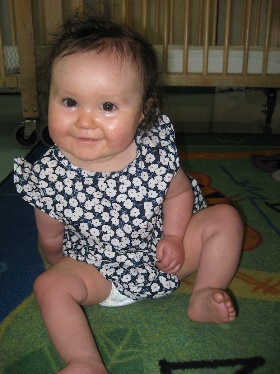 